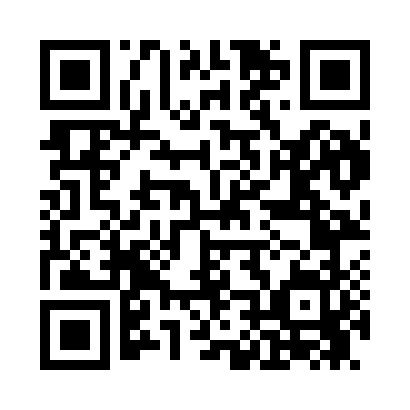 Prayer times for Plummer, Minnesota, USAMon 1 Jul 2024 - Wed 31 Jul 2024High Latitude Method: Angle Based RulePrayer Calculation Method: Islamic Society of North AmericaAsar Calculation Method: ShafiPrayer times provided by https://www.salahtimes.comDateDayFajrSunriseDhuhrAsrMaghribIsha1Mon3:295:301:285:439:2711:272Tue3:295:301:285:439:2611:273Wed3:305:311:295:439:2611:274Thu3:305:321:295:439:2611:275Fri3:315:321:295:439:2511:276Sat3:315:331:295:439:2511:277Sun3:325:341:295:439:2411:278Mon3:325:351:295:439:2411:269Tue3:335:361:305:439:2311:2610Wed3:335:371:305:439:2211:2611Thu3:345:381:305:429:2211:2612Fri3:345:381:305:429:2111:2513Sat3:355:391:305:429:2011:2514Sun3:365:401:305:429:1911:2315Mon3:385:411:305:429:1911:2216Tue3:405:431:305:429:1811:2017Wed3:425:441:305:419:1711:1818Thu3:445:451:305:419:1611:1619Fri3:465:461:315:419:1511:1420Sat3:485:471:315:409:1411:1321Sun3:505:481:315:409:1311:1122Mon3:525:491:315:409:1211:0923Tue3:545:501:315:399:1011:0724Wed3:565:521:315:399:0911:0525Thu3:585:531:315:399:0811:0326Fri4:005:541:315:389:0711:0127Sat4:025:551:315:389:0610:5828Sun4:045:561:315:379:0410:5629Mon4:065:581:315:379:0310:5430Tue4:085:591:315:369:0210:5231Wed4:106:001:315:369:0010:50